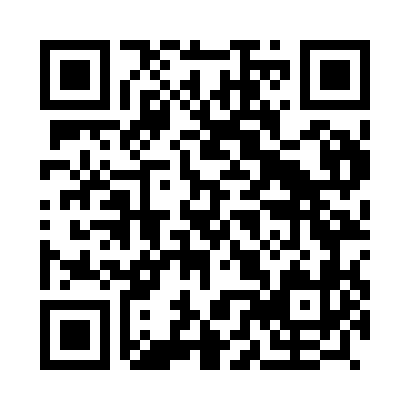 Prayer times for Capeludos, PortugalSat 1 Jun 2024 - Sun 30 Jun 2024High Latitude Method: Angle Based RulePrayer Calculation Method: Muslim World LeagueAsar Calculation Method: HanafiPrayer times provided by https://www.salahtimes.comDateDayFajrSunriseDhuhrAsrMaghribIsha1Sat3:525:581:286:418:5810:552Sun3:515:571:286:418:5910:563Mon3:505:571:286:429:0010:574Tue3:495:571:286:429:0010:585Wed3:495:561:286:439:0110:596Thu3:485:561:296:439:0211:007Fri3:475:561:296:449:0211:018Sat3:475:551:296:449:0311:029Sun3:465:551:296:449:0311:0310Mon3:465:551:296:459:0411:0411Tue3:455:551:306:459:0411:0512Wed3:455:551:306:459:0511:0513Thu3:455:551:306:469:0511:0614Fri3:445:551:306:469:0611:0615Sat3:445:551:306:469:0611:0716Sun3:445:551:316:479:0611:0717Mon3:445:551:316:479:0711:0818Tue3:445:551:316:479:0711:0819Wed3:445:551:316:489:0711:0920Thu3:445:551:326:489:0811:0921Fri3:455:561:326:489:0811:0922Sat3:455:561:326:489:0811:0923Sun3:455:561:326:489:0811:0924Mon3:465:561:326:499:0811:0925Tue3:465:571:336:499:0811:0926Wed3:475:571:336:499:0811:0927Thu3:475:581:336:499:0811:0928Fri3:485:581:336:499:0811:0929Sat3:485:581:336:499:0811:0830Sun3:495:591:346:499:0811:08